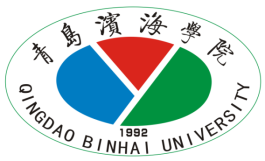 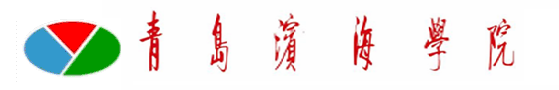 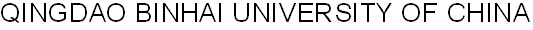 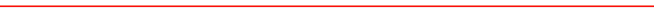 学 习 证 明兹证明：王某某，性别：男，出生日期：****年**月**日，身份证编号：******************，自****年**月至****年**月在青岛滨海学院全日制学习（学校原名称：青岛滨海职业学院、私立青岛远东职业技术专修学院），专业：********，学制三/四年，于****年**月毕业。 特此证明！                                 青岛滨海学院教务处                                   ****年**月**日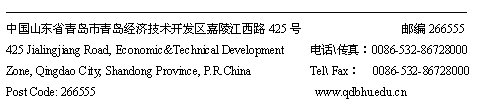 